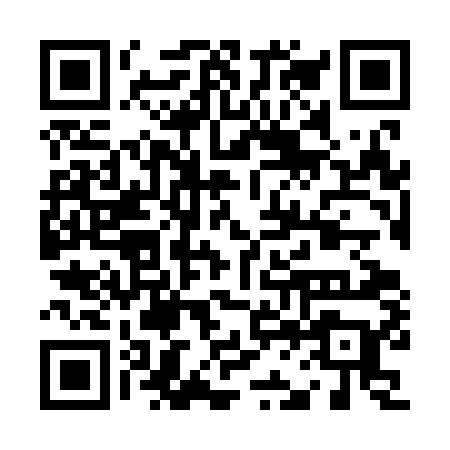 Ramadan times for Madang, Papua New GuineaMon 11 Mar 2024 - Wed 10 Apr 2024High Latitude Method: NonePrayer Calculation Method: Muslim World LeagueAsar Calculation Method: ShafiPrayer times provided by https://www.salahtimes.comDateDayFajrSuhurSunriseDhuhrAsrIftarMaghribIsha11Mon5:135:136:2212:273:316:316:317:3712Tue5:135:136:2212:273:316:316:317:3613Wed5:135:136:2212:263:316:316:317:3614Thu5:135:136:2212:263:326:306:307:3515Fri5:135:136:2212:263:326:306:307:3516Sat5:135:136:2212:253:326:296:297:3417Sun5:125:126:2112:253:336:296:297:3418Mon5:125:126:2112:253:336:286:287:3319Tue5:125:126:2112:253:336:286:287:3320Wed5:125:126:2112:243:336:286:287:3221Thu5:125:126:2112:243:346:276:277:3222Fri5:125:126:2112:243:346:276:277:3223Sat5:125:126:2112:233:346:266:267:3124Sun5:115:116:2012:233:346:266:267:3125Mon5:115:116:2012:233:346:256:257:3026Tue5:115:116:2012:233:356:256:257:3027Wed5:115:116:2012:223:356:246:247:2928Thu5:115:116:2012:223:356:246:247:2929Fri5:115:116:2012:223:356:246:247:2930Sat5:105:106:1912:213:356:236:237:2831Sun5:105:106:1912:213:356:236:237:281Mon5:105:106:1912:213:356:226:227:272Tue5:105:106:1912:203:356:226:227:273Wed5:105:106:1912:203:356:216:217:274Thu5:095:096:1912:203:366:216:217:265Fri5:095:096:1912:203:366:216:217:266Sat5:095:096:1812:193:366:206:207:257Sun5:095:096:1812:193:366:206:207:258Mon5:095:096:1812:193:366:196:197:259Tue5:085:086:1812:183:366:196:197:2410Wed5:085:086:1812:183:366:186:187:24